УКАЗГУБЕРНАТОРА КРАСНОЯРСКОГО КРАЯОБ УТВЕРЖДЕНИИ ПРОГРАММЫ ПРОТИВОДЕЙСТВИЯ КОРРУПЦИИВ КРАСНОЯРСКОМ КРАЕ НА 2021 - 2024 ГОДЫВ соответствии со статьей 90 Устава Красноярского края, статьей 17 Закона Красноярского края от 07.07.2009 N 8-3610 "О противодействии коррупции в Красноярском крае", Указом Губернатора Красноярского края от 07.03.2017 N 52-уг "Об утверждении Порядка разработки проекта программы противодействия коррупции в Красноярском крае" постановляю:1. Утвердить программу противодействия коррупции в Красноярском крае на 2021 - 2024 годы согласно приложению.(в ред. Указа Губернатора Красноярского края от 23.09.2021 N 298-уг)2. Опубликовать Указ на "Официальном интернет-портале правовой информации Красноярского края" (www.zakon.krskstate.ru).3. Указ вступает в силу в день, следующий за днем его официального опубликования.Губернатор краяА.В.УССКрасноярск17 декабря 2020 годаN 347-угПриложениек УказуГубернатора Красноярского краяот 17 декабря 2020 г. N 347-угПРОГРАММАПРОТИВОДЕЙСТВИЯ КОРРУПЦИИ В КРАСНОЯРСКОМ КРАЕНА 2021 - 2024 ГОДЫ1. ПАСПОРТПРОГРАММЫ ПРОТИВОДЕЙСТВИЯ КОРРУПЦИИ В КРАСНОЯРСКОМ КРАЕНА 2021 - 2024 ГОДЫ(в ред. Указа Губернатора Красноярского краяот 23.09.2021 N 298-уг)2. МЕРЫ ПРОТИВОДЕЙСТВИЯ КОРРУПЦИИ ПРОГРАММЫ3. МЕХАНИЗМ ОЦЕНКИ ЭФФЕКТИВНОСТИ РЕАЛИЗАЦИИ МЕРПРОТИВОДЕЙСТВИЯ КОРРУПЦИИ ПРОГРАММЫ НА ОСНОВАНИИ ЦЕЛЕВЫХИНДИКАТОРОВ, А ТАКЖЕ КОНТРОЛЬ ЗА ХОДОМ РЕАЛИЗАЦИИ ПРОГРАММЫОценка эффективности реализации мер противодействия коррупции осуществляется на основании целевых индикаторов Программы.Перечень целевых индикаторов Программы предусмотрен в приложении к Программе.Информация о реализации Программы за прошедший календарный год представляется Губернатору края в срок до 10 февраля текущего года.Подготовку информации о реализации Программы за прошедший календарный год и представление ее Губернатору края осуществляет Управление по профилактике на основе отчетов исполнителей мер противодействия коррупции Программы, представленных в Управление по профилактике в срок до 15 января текущего года.Ежегодно, в срок до 15 февраля текущего года, Губернатор края представляет в Законодательное Собрание края отчет о реализации Программы за прошедший календарный год с оценкой эффективности реализации мер противодействия коррупции Программы.Отчет о реализации Программы за прошедший календарный год размещается на Краевом портале в сети Интернет в срок до 10 рабочих дней со дня его представления в Законодательное Собрание края.Приложениек программепротиводействия коррупциив Красноярском краена 2021 - 2024 годыПЕРЕЧЕНЬЦЕЛЕВЫХ ИНДИКАТОРОВ ПРОГРАММЫ ПРОТИВОДЕЙСТВИЯ КОРРУПЦИИВ КРАСНОЯРСКОМ КРАЕ НА 2021 - 2024 ГОДЫ (ДАЛЕЕ - ПРОГРАММА)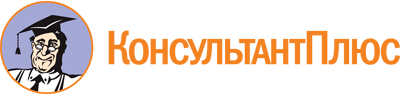 Указ Губернатора Красноярского края от 17.12.2020 N 347-уг
(ред. от 23.09.2021)
"Об утверждении программы противодействия коррупции в Красноярском крае на 2021 - 2024 годы"Документ предоставлен КонсультантПлюс

www.consultant.ru

Дата сохранения: 14.12.2022
 17 декабря 2020 годаN 347-угСписок изменяющих документов(в ред. Указа Губернатора Красноярского края от 23.09.2021 N 298-уг)Список изменяющих документов(в ред. Указа Губернатора Красноярского края от 23.09.2021 N 298-уг)1.1Наименование программыпрограмма противодействия коррупции в Красноярском крае (далее - край) на 2021 - 2024 годы (далее - Программа)(в ред. Указа Губернатора Красноярского края от 23.09.2021 N 298-уг)(в ред. Указа Губернатора Красноярского края от 23.09.2021 N 298-уг)(в ред. Указа Губернатора Красноярского края от 23.09.2021 N 298-уг)1.2Цели и задачи Программыцели Программы:снижение уровня коррупции в органах государственной власти края и иных государственных органах края (далее - государственные органы края) и органах местного самоуправления муниципальных образований края (далее - органы МСУ), краевых государственных учреждениях и краевых унитарных предприятиях;популяризация в обществе антикоррупционных стандартов поведения.Задачи Программы:1. Нормативное правовое обеспечение антикоррупционной деятельности государственных органов края и органов МСУ.2. Профилактика коррупции на государственной гражданской службе и муниципальной службе.3. Повышение уровня антикоррупционной компетентности государственных гражданских служащих края и муниципальных служащих.4. Обеспечение финансового контроля в бюджетной сфере, контроля при осуществлении закупок товаров, работ, услуг для обеспечения государственных нужд края, контроля за использованием по назначению и сохранностью имущества, находящегося в государственной собственности края.5. Обеспечение соблюдения краевыми государственными учреждениями и краевыми унитарными предприятиями обязанностей принимать меры по предупреждению коррупции.6. Обеспечение поддержки общественных антикоррупционных инициатив, повышение уровня открытости государственных органов края и органов МСУ.7. Исследование состояния коррупции и эффективности мер, принимаемых по ее профилактике в государственных органах края и органах МСУ1.3Ожидаемые результаты реализации Программыпринятие нормативных правовых актов, способствующих минимизации коррупционных проявлений в государственных органах края и органах МСУ;реализация положений Федерального закона от 25.12.2008 N 273-ФЗ "О противодействии коррупции" (далее - Закон N 273-ФЗ) в части применения мер по профилактике коррупции в государственных органах края и органах МСУ, повышение мотивации соблюдения государственными гражданскими служащими края и муниципальными служащими ограничений и запретов, связанных с прохождением государственной гражданской службы и муниципальной службы в крае;формирование устойчивых навыков антикоррупционного поведения у государственных гражданских служащих края и муниципальных служащих;снижение вероятности совершения коррупционных правонарушений, препятствующих целевому и эффективному использованию бюджетных средств, соблюдению законодательства Российской Федерации и иных нормативных правовых актов о контрактной системе в сфере закупок товаров, работ, услуг для обеспечения государственных и муниципальных нужд (далее - законодательство в сфере закупок), эффективному управлению имуществом, находящимся в государственной собственности края (далее - имущество края);снижение вероятности совершения коррупционных правонарушений в краевых государственных учреждениях и краевых унитарных предприятиях;расширение сферы участия институтов гражданского общества в профилактике коррупции, повышение осведомленности граждан об антикоррупционных мерах, реализуемых государственными органами края и органами МСУ;формирование выводов о достаточности и эффективности принимаемых мер по профилактике коррупции в крае1.4Государственные органы края, осуществляющие контроль за выполнением мер противодействия коррупции ПрограммыГубернатор края, Законодательное Собрание краяN п/пМеры противодействия коррупцииСрок исполненияИсполнителиОжидаемый результат от реализованных мер12345Цели:снижение уровня коррупции в государственных органах края и органах МСУ, краевых государственных учреждениях и краевых унитарных предприятиях;популяризация в обществе антикоррупционных стандартов поведенияЦели:снижение уровня коррупции в государственных органах края и органах МСУ, краевых государственных учреждениях и краевых унитарных предприятиях;популяризация в обществе антикоррупционных стандартов поведенияЦели:снижение уровня коррупции в государственных органах края и органах МСУ, краевых государственных учреждениях и краевых унитарных предприятиях;популяризация в обществе антикоррупционных стандартов поведенияЦели:снижение уровня коррупции в государственных органах края и органах МСУ, краевых государственных учреждениях и краевых унитарных предприятиях;популяризация в обществе антикоррупционных стандартов поведения1Задача 1. Нормативное правовое обеспечение антикоррупционной деятельности государственных органов края и органов МСУпринятие нормативных правовых актов, способствующих минимизации коррупционных проявлений в государственных органах края и органах МСУв том числе:1.1Мера 1. Осуществление антикоррупционной экспертизы проектов законов края, проектов нормативных правовых актов Губернатора края, Правительства края, Администрации Губернатора края, иных органов исполнительной власти края, а также законов края, нормативных правовых актов Губернатора края, Правительства края, Администрации Губернатора края, иных органов исполнительной власти краяпри проведении правовой экспертизы проектов нормативных правовых актов края, а также при проведении мониторинга применения нормативных правовых актов краяправовое управление Губернатора края, экспертно-аналитическое управление Губернатора края,органы исполнительной власти краяустранение коррупциогенных факторов из текстов проектов нормативных правовых актов края и нормативных правовых актов края(п. 1.1 в ред. Указа Губернатора Красноярского края от 23.09.2021 N 298-уг)(п. 1.1 в ред. Указа Губернатора Красноярского края от 23.09.2021 N 298-уг)(п. 1.1 в ред. Указа Губернатора Красноярского края от 23.09.2021 N 298-уг)(п. 1.1 в ред. Указа Губернатора Красноярского края от 23.09.2021 N 298-уг)(п. 1.1 в ред. Указа Губернатора Красноярского края от 23.09.2021 N 298-уг)1.2Мера 2. Направление нормативных правовых актов органов исполнительной власти края в Управление Министерства юстиции Российской Федерации по краю и в прокуратуру края для рассмотрения на соответствие требованиям законодательства Российской Федерации и проведения антикоррупционной экспертизыв сроки, установленные законодательством Российской Федерацииорганы исполнительной власти краяустранение коррупциогенных факторов из текстов нормативных правовых актов края1.3Мера 3. Рассмотрение вопросов правоприменительной практики по результатам вступивших в законную силу решений судов, арбитражных судов о признании недействительными ненормативных правовых актов, незаконными решений и действий (бездействия) органов исполнительной власти края и их должностных лицне реже одного раза в кварталорганы исполнительной власти края,правовое управление Губернатора краяпринятие мер по предупреждению и устранению причин выявленных нарушений;исполнение пункта 2.1 статьи 6 Закона N 273-ФЗ2Задача 2. Профилактика коррупции на государственной гражданской службе и муниципальной службереализация положений Закона N 273-ФЗ в части применения мер по профилактике коррупции в государственных органах края и органах МСУ, повышение мотивации соблюдения государственными гражданскими служащими края и муниципальными служащими ограничений и запретов, связанных с прохождением государственной гражданской службы и муниципальной службы в краев том числе:2.1Мера 1. Проведение проверок обстоятельств, препятствующих поступлению граждан на государственную гражданскую службу края в Администрации Губернатора края, аппарате Правительства края и иных органах исполнительной власти краяпри поступлении граждан на государственную гражданскую службу краяуправление кадров и государственной службы Губернатора края (далее - Управление кадров),управление Губернатора края по профилактике коррупционных и иных правонарушений (далее - Управление по профилактике), органы исполнительной власти краяподтверждение либо опровержение информации об обстоятельствах, препятствующих поступлению граждан на государственную гражданскую службу края2.2Мера 2. Проведение разъяснительной работы в государственных органах края и органах МСУ о необходимости соблюдения ограничений, запретов, установленных в целях противодействия коррупции, в том числе запретов, касающихся получения подарков, а также замещения должностей в организациях и (или) выполнения работ (оказания услуг) на условиях гражданско-правовых договоров, если отдельные функции государственного управления данными организациями входили в должностные обязанности государственных гражданских служащих края (муниципальных служащих), без согласия комиссий по соблюдению требований к служебному поведению государственных гражданских служащих (муниципальных служащих) и урегулированию конфликта интересовне менее одного раза в годгосударственные органы края, Управление по профилактике, Управление кадровминимизация коррупционных проявлений в государственных органах края и органах МСУ, формирование в государственных органах края и органах МСУ негативного отношения к дарению подарков должностным лицам в связи с их должностным положением или в связи с исполнением ими служебных (должностных) обязанностей2.3Мера 3. Проведение разъяснительной работы с членами Правительства края, полномочными представителями Губернатора края, государственными гражданскими служащими края, лицами, замещающими муниципальные должности, и муниципальными служащими о недопущении поведения, которое может восприниматься окружающими как обещание или предложение дачи взятки либо как согласие принять взятку или как просьба о даче взяткине менее одного раза в годгосударственные органы края,Управление по профилактикеминимизация коррупционных проявлений в государственных органах края и органах МСУ2.4Мера 4. Проведение проверок достоверности и полноты сведений о доходах, расходах, об имуществе и обязательствах имущественного характера, представленных членами Правительства края, полномочными представителями Губернатора края, государственными гражданскими служащими, замещающими должности государственной гражданской службы края, включенные в перечни должностей государственной гражданской службы края, при замещении которых государственные гражданские служащие края обязаны представлять сведения о своих доходах, об имуществе и обязательствах имущественного характера, а также сведения о доходах, об имуществе и обязательствах имущественного характера своих супруги (супруга) и несовершеннолетних детей, утвержденные согласно пункту 1.1 статьи 6 Закона края от 20.12.2005 N 17-4314 "Об особенностях организации и правового регулирования государственной гражданской службы Красноярского края" (далее - перечни должностей государственной гражданской службы края), государственными гражданскими служащими края, замещающими должности государственной гражданской службы края, не включенные в перечни должностей государственной гражданской службы края, и претендующие на замещение должностей государственной гражданской службы края, включенных в перечни должностей государственной гражданской службы края, лицами, замещающими муниципальные должностине более 90 дней со дня принятия решения о проведении проверкиУправление по профилактике, государственные органы краяповышение мотивации соблюдения лицами, замещающими государственные должности края, государственными гражданскими служащими края, лицами, замещающими муниципальные должности, и муниципальными служащими обязанностей, установленных Законом N 273-ФЗ2.5Мера 5. Осуществление контроля за расходами лиц, замещающих государственные должности края, для которых федеральными законами не предусмотрено иное, государственных гражданских служащих края, замещающих должности государственной гражданской службы края, включенные в перечни должностей государственной гражданской службы края, представителем нанимателя для которых является Губернатор края, первый заместитель Губернатора края - председатель Правительства края, первый заместитель Губернатора края - руководитель Администрации Губернатора края, а также в отношении лиц, замещающих муниципальные должности, муниципальных служащих, замещающих должности муниципальной службы, определенные Законом края от 07.07.2009 N 8-3542 "О представлении гражданами, претендующими на замещение должностей муниципальной службы, замещающими должности муниципальной службы, сведений о доходах, об имуществе и обязательствах имущественного характера, а также о представлении лицами, замещающими должности муниципальной службы, сведений о расходах", их супруг (супругов) и несовершеннолетних детейв соответствии с решением об осуществлении контроляУправление по профилактике, государственные органы краяповышение мотивации соблюдения должностными лицами обязанностей, установленных Федеральным законом от 03.12.2012 N 230-ФЗ "О контроле за соответствием расходов лиц, замещающих государственные должности, и иных лиц их доходам" (далее - Закон N 230-ФЗ)(в ред. Указа Губернатора Красноярского края от 23.09.2021 N 298-уг)(в ред. Указа Губернатора Красноярского края от 23.09.2021 N 298-уг)(в ред. Указа Губернатора Красноярского края от 23.09.2021 N 298-уг)(в ред. Указа Губернатора Красноярского края от 23.09.2021 N 298-уг)(в ред. Указа Губернатора Красноярского края от 23.09.2021 N 298-уг)2.6Мера 6. Осуществление контроля за расходами государственных гражданских служащих края, замещающих должности государственной гражданской службы края, включенные в перечни должностей государственной гражданской службы края, представителем нанимателя для которых является руководитель органа исполнительной власти края, а также за расходами их супруг (супругов) и несовершеннолетних детейв соответствии с решением об осуществлении контроляподразделения кадровых служб органов исполнительной власти края по профилактике коррупционных и иных правонарушений, Управление по профилактикеповышение мотивации соблюдения должностными лицами обязанностей, установленных Законом N 230-ФЗ2.7Мера 7. Проведение проверок соблюдения государственными гражданскими служащими края ограничений и запретов, требований о предотвращении или об урегулировании конфликта интересов, исполнения ими обязанностей и соблюдения требований к служебному поведению, установленных в целях противодействия коррупции, в том числе нарушения запретов, касающихся получения подарков, и порядка их сдачив соответствии с решением о проведении проверкигосударственные органы краяповышение мотивации соблюдения государственными гражданскими служащими края ограничений и запретов, связанных с прохождением государственной гражданской службы2.8Мера 8. Проведение проверок соблюдения лицами, замещающими государственные должности края, запретов, ограничений и иных требований, установленных в целях противодействия коррупции, в том числе об урегулировании конфликта интересовне более 90 дней со дня принятия решения о проведении проверкиУправление по профилактикевыявление фактов нарушения антикоррупционного законодательства, применение мер юридической ответственности к лицам, допустившим нарушения антикоррупционного законодательства2.9Мера 9. Рассмотрение уведомлений членов Правительства края, полномочных представителей Губернатора края, государственных гражданских служащих края, представителем нанимателя для которых является Губернатор края, первый заместитель Губернатора края - председатель Правительства края, первый заместитель Губернатора края - руководитель Администрации Губернатора края, о возникшем конфликте интересов или о возможности его возникновения (далее в настоящей строке - уведомление)не более 75 дней со дня регистрации уведомленияУправление по профилактикеповышение мотивации соблюдения членами Правительства края, полномочными представителями Губернатора края, государственными гражданскими служащими края, представителем нанимателя для которых является Губернатор края, первый заместитель Губернатора края - председатель Правительства края, первый заместитель Губернатора края - руководитель Администрации Губернатора края, порядка урегулирования конфликта интересов2.10Мера 10. Рассмотрение уведомлений государственных гражданских служащих края, представителем нанимателя для которых является руководитель органа исполнительной власти края, о возникшем конфликте интересов или о возможности его возникновенияв соответствии с порядком (положением) об уведомлении представителя нанимателя государственными гражданскими служащими органов исполнительной власти края о возникшем конфликте интересов или о возможности его возникновенияорганы исполнительной власти краяповышение мотивации соблюдения государственными гражданскими служащими края, представителем нанимателя для которых является руководитель органа исполнительной власти края, порядка урегулирования конфликта интересов2.11Мера 11. Проведение разъяснительной работы в органах исполнительной власти края о порядке представления государственными гражданскими служащими края, указанными в подпунктах "б", "в" пункта 1 статьи 6 Закона края от 20.12.2005 N 17-4314 "Об особенностях организации и правового регулирования государственной гражданской службы Красноярского края", сведений о своих доходах, об имуществе и обязательствах имущественного характера, а также сведений о доходах, об имуществе и обязательствах имущественного характера своих супруги (супруга) и несовершеннолетних детейне менее одного раза в годорганы исполнительной власти края,Управление по профилактикеформирование у государственных гражданских служащих края отрицательного отношения к коррупции2.12Мера 12. Проведение разъяснительной работы в органах исполнительной власти края о порядке уведомления государственными гражданскими служащими края представителя нанимателя о возникшем конфликте интересов или о возможности его возникновенияне менее одного раза в годорганы исполнительной власти края,Управление по профилактикеповышение мотивации соблюдения государственными гражданскими служащими края порядка урегулирования конфликта интересов;формирование у государственных гражданских служащих края отрицательного отношения к коррупции2.13Мера 13. Проведение разъяснительной работы в органах исполнительной власти края о порядке сообщения государственными гражданскими служащими края о получении подарка в связи с их должностным положением или исполнением ими служебных (должностных) обязанностейне менее одного раза в годорганы исполнительной власти края,Управление по профилактикеповышение мотивации соблюдения государственными гражданскими служащими края порядка получения подарка в связи с их должностным положением или исполнением ими служебных (должностных) обязанностей;формирование у государственных гражданских служащих края отрицательного отношения к коррупции2.14Мера 14. Обеспечение контроля за применением предусмотренных законодательством мер юридической ответственности в каждом случае несоблюдения государственными гражданскими служащими края запретов, ограничений и требований, установленных в целях противодействия коррупции, в том числе мер по предотвращению и (или) урегулированию конфликта интересовпри выявлении случаев несоблюдения государственными гражданскими служащими края запретов, ограничений и требований, установленных в целях противодействия коррупции, в том числе мер по предотвращению и (или) урегулированию конфликта интересовруководители органов исполнительной власти края,Управление по профилактикеповышение мотивации соблюдения государственными гражданскими служащими края требований действующего законодательства о противодействии коррупции; минимизация коррупционных проявлений в органах исполнительной власти края2.15Мера 15. Анализ сведений о доходах, расходах, об имуществе и обязательствах имущественного характера, представленных государственными гражданскими служащими края, замещающими должности государственной гражданской службы края, включенные в перечни должностей государственной гражданской службы края, лицами, замещающими муниципальные должности, должность главы (руководителя) местной администрации по контракту в соответствии с законодательством Российской ФедерацииежегодноУправление по профилактике,государственные органы краявыявление фактов предоставления неполных и недостоверных сведений о доходах, расходах, об имуществе и обязательствах имущественного характера, представленных в соответствии с законодательством Российской Федерации(в ред. Указа Губернатора Красноярского края от 23.09.2021 N 298-уг)(в ред. Указа Губернатора Красноярского края от 23.09.2021 N 298-уг)(в ред. Указа Губернатора Красноярского края от 23.09.2021 N 298-уг)(в ред. Указа Губернатора Красноярского края от 23.09.2021 N 298-уг)(в ред. Указа Губернатора Красноярского края от 23.09.2021 N 298-уг)2.16Мера 16. Оказание лицам, замещающим государственные должности края, государственным гражданским служащим края, муниципальным служащим и гражданам консультативной помощи по вопросам, связанным с применением законодательства Российской Федерации о противодействии коррупциине реже одного раза в годУправление по профилактикеминимизация коррупционных проявлений в органах государственной власти края и органах МСУ2.17Мера 17. Участие в пределах своей компетенции в подготовке и рассмотрении проектов нормативных правовых актов края по вопросам противодействия коррупциипо мере изменений законодательства о противодействии коррупцииУправление по профилактикеприведение краевых и муниципальных нормативных правовых актов в соответствие с законодательством Российской Федерации о противодействии коррупции2.18Мера 18. Обеспечение актуализации сведений, содержащихся в анкетах лиц, назначаемых на государственные должности края и должности государственной гражданской службы края, об их родственниках и свойственниках в целях выявления возможного конфликта интересовежегодноУправление кадров, Управление по профилактике, государственные органы краяповышение эффективности механизмов предотвращения и урегулирования конфликта интересов3Задача 3. Повышение уровня антикоррупционной компетентности государственных гражданских служащих края и муниципальных служащихформирование устойчивых навыков антикоррупционного поведения государственных гражданских служащих края и муниципальных служащихв том числе:3.1Мера 1. Организация участия государственных гражданских служащих края и муниципальных служащих, в должностные обязанности которых входит участие в противодействии коррупции, в мероприятиях по профессиональному развитию в области противодействия коррупции, в том числе их обучение по дополнительным профессиональным программам в области противодействия коррупцииежегодноУправление кадров,Управление по профилактике,органы исполнительной власти краяподдержание должного уровня квалификации государственных гражданских служащих края и муниципальных служащих в области противодействия коррупции и антикоррупционного поведения(п. 3.1 в ред. Указа Губернатора Красноярского края от 23.09.2021 N 298-уг)(п. 3.1 в ред. Указа Губернатора Красноярского края от 23.09.2021 N 298-уг)(п. 3.1 в ред. Указа Губернатора Красноярского края от 23.09.2021 N 298-уг)(п. 3.1 в ред. Указа Губернатора Красноярского края от 23.09.2021 N 298-уг)(п. 3.1 в ред. Указа Губернатора Красноярского края от 23.09.2021 N 298-уг)3.2Мера 2. Участие государственных гражданских служащих края и муниципальных служащих, впервые поступивших на государственную (муниципальную) службу, в мероприятиях по профессиональному развитию в области противодействия коррупцииежегодноУправление кадров,Управление по профилактике,органы исполнительной власти краяподдержание должного уровня квалификации государственных гражданских служащих края и муниципальных служащих в области противодействия коррупции и антикоррупционного поведения(п. 3.2 в ред. Указа Губернатора Красноярского края от 23.09.2021 N 298-уг)(п. 3.2 в ред. Указа Губернатора Красноярского края от 23.09.2021 N 298-уг)(п. 3.2 в ред. Указа Губернатора Красноярского края от 23.09.2021 N 298-уг)(п. 3.2 в ред. Указа Губернатора Красноярского края от 23.09.2021 N 298-уг)(п. 3.2 в ред. Указа Губернатора Красноярского края от 23.09.2021 N 298-уг)3.3Мера 3. Участие государственных гражданских служащих края и муниципальных служащих, в должностные обязанности которых входит участие в проведении закупок товаров, работ, услуг для обеспечения государственных (муниципальных) нужд, в мероприятиях по профессиональному развитию в области противодействия коррупции, в том числе их обучение по дополнительным профессиональным программам в области противодействия коррупцииежегодноУправление кадров,Управление по профилактике,органы исполнительной власти краяподдержание должного уровня квалификации государственных гражданских служащих края и муниципальных служащих в области противодействия коррупции и антикоррупционного поведения(п. 3.3 в ред. Указа Губернатора Красноярского края от 23.09.2021 N 298-уг)(п. 3.3 в ред. Указа Губернатора Красноярского края от 23.09.2021 N 298-уг)(п. 3.3 в ред. Указа Губернатора Красноярского края от 23.09.2021 N 298-уг)(п. 3.3 в ред. Указа Губернатора Красноярского края от 23.09.2021 N 298-уг)(п. 3.3 в ред. Указа Губернатора Красноярского края от 23.09.2021 N 298-уг)4Задача 4. Обеспечение финансового контроля в бюджетной сфере, контроля при осуществлении закупок товаров, работ, услуг для обеспечения государственных нужд края, контроля за использованием по назначению и сохранностью имущества краяснижение вероятности совершения коррупционных правонарушений, препятствующих целевому и эффективному использованию бюджетных средств, соблюдению законодательства в сфере закупок, эффективному управлению имуществом края4.1Мера 1. Осуществление внутреннего государственного финансового контроля за соблюдением положений правовых актов, регулирующих бюджетные правоотношения, правовых актов, обуславливающих публичные нормативные обязательства и обязательства по иным выплатам физическим лицам из краевого бюджета, соблюдением условий государственных контрактов, договоров (соглашений) о предоставлении средств из краевого бюджета, а также за соблюдением целей, порядка и условий предоставления из краевого бюджета межбюджетных субсидий, субвенций, иных межбюджетных трансфертов, имеющих целевое значение, бюджетных кредитов, а также за соблюдением условий договоров (соглашений)об их предоставлении и условий контрактов (договоров, соглашений), источником финансового обеспечения (софинансирования) которых являются указанные межбюджетные трансфертыв соответствии с планом контрольной деятельности на календарный год или в соответствии с решением о проведении внеплановой проверкислужба финансово-экономического контроля и контроля в сфере закупок краявыявление фактов, препятствующих целевому и эффективному использованию бюджетных средств(п. 4.1 в ред. Указа Губернатора Красноярского края от 23.09.2021 N 298-уг)(п. 4.1 в ред. Указа Губернатора Красноярского края от 23.09.2021 N 298-уг)(п. 4.1 в ред. Указа Губернатора Красноярского края от 23.09.2021 N 298-уг)(п. 4.1 в ред. Указа Губернатора Красноярского края от 23.09.2021 N 298-уг)(п. 4.1 в ред. Указа Губернатора Красноярского края от 23.09.2021 N 298-уг)4.2Мера 2. Осуществление контроля за соблюдением законодательства Российской Федерации и иных нормативных правовых актов о контрактной системе в сфере закупок товаров, работ, услуг путем плановых и внеплановых проверок субъектов контроля, установленных федеральным законодательствомв соответствии с планом контрольной деятельности на календарный год или в соответствии с решением о проведении внеплановой проверкислужба финансово-экономического контроля и контроля в сфере закупок краявыявление фактов, препятствующих целевому и эффективному использованию бюджетных средств(п. 4.2 в ред. Указа Губернатора Красноярского края от 23.09.2021 N 298-уг)(п. 4.2 в ред. Указа Губернатора Красноярского края от 23.09.2021 N 298-уг)(п. 4.2 в ред. Указа Губернатора Красноярского края от 23.09.2021 N 298-уг)(п. 4.2 в ред. Указа Губернатора Красноярского края от 23.09.2021 N 298-уг)(п. 4.2 в ред. Указа Губернатора Красноярского края от 23.09.2021 N 298-уг)4.3Мера 3. Осуществление ведомственного контроля в сфере закупок товаров, работ, услуг для обеспечения государственных нужд краяв соответствии с ежегодным планом проведения плановых проверок или решением о проведении внеплановой проверкиорганы исполнительной власти краявыявление и уменьшение фактов нарушения законодательства в сфере закупок4.4Мера 4. Проведение плановых (внеплановых) документарных (выездных) проверок в отношении недвижимого имущества, закрепленного за краевыми государственными учреждениями на праве оперативного управления, переданного краевым унитарным предприятиям на праве хозяйственного ведения или оперативного управления, имущества, находящегося в государственной казне края, предоставленного во владение и (или) пользование лицам, осуществляющим использование имущества, не являющимся краевыми государственными учреждениями, краевыми унитарными предприятиями (в том числе филиалами, представительствами указанных краевых государственных учреждений, краевых унитарных предприятий), а также в отношении имущества, находящегося в государственной казне края, не представленного во владение и (или) пользование лицам, осуществляющим использование имуществав соответствии с решением о проведении проверкиагентство по управлению государственным имуществом краяповышение эффективности управления имуществом4.5Мера 5. Проведение плановых (внеплановых) документарных (выездных) проверок в отношении движимого имущества, закрепленного за краевыми государственными учреждениями на праве оперативного управления, переданного краевым унитарным предприятиям на праве хозяйственного ведения или оперативного управленияв соответствии с решением о проведении проверкиорган исполнительной власти края, которому подведомственны краевые государственные учреждения или который осуществляет функции и полномочия учредителя в отношении краевых государственных учреждений, краевых унитарных предприятийповышение эффективности управления имуществом края4.6Мера 6. Проведение внутреннего финансового контроля и внутреннего финансового аудитав соответствии с планом контрольных мероприятий на очередной финансовый год, ведомственным (внутренним) актом, обеспечивающим осуществление внутреннего финансового аудита с соблюдением федеральных стандартов внутреннего финансового аудитаорганы исполнительной власти краявыявление фактов, препятствующих целевому и эффективному использованию бюджетных средств(п. 4.6 в ред. Указа Губернатора Красноярского края от 23.09.2021 N 298-уг)(п. 4.6 в ред. Указа Губернатора Красноярского края от 23.09.2021 N 298-уг)(п. 4.6 в ред. Указа Губернатора Красноярского края от 23.09.2021 N 298-уг)(п. 4.6 в ред. Указа Губернатора Красноярского края от 23.09.2021 N 298-уг)(п. 4.6 в ред. Указа Губернатора Красноярского края от 23.09.2021 N 298-уг)5Задача 5. Обеспечение соблюдения краевыми государственными учреждениями и краевыми унитарными предприятиями обязанностей принимать меры по предупреждению коррупцииснижение коррупционных рисков в краевых государственных учреждениях и краевых унитарных предприятиях5.1Мера 1. Проведение разъяснительной работы с руководителями краевых государственных учреждений и краевых унитарных предприятий об обязанностях принимать меры по предупреждению коррупции в соответствии со статьей 13.3 Закона N 273-ФЗне менее одного раза в годорганы исполнительной власти края, осуществляющие функции и полномочия учредителя (собственника имущества краевых государственных учреждений и краевых унитарных предприятий);Управление по профилактикеминимизация коррупционных проявлений5.2Мера 2. Проведение разъяснительной работы с руководителями и заместителями руководителей краевых государственных бюджетных и казенных учреждений об особенностях заключения сделок, в совершении которых имеется заинтересованность, определяемая в соответствии с критериями, установленными статьей 27 Федерального закона от 12.01.1996 N 7-ФЗ "О некоммерческих организациях" (далее - Закон N 7-ФЗ)не менее одного раза в годорганы исполнительной власти края, осуществляющие функции и полномочия учредителя краевых государственных бюджетных и казенных учреждений,Управление по профилактикесоблюдение заинтересованными лицами процедуры урегулирования конфликта интересов при заключении сделок с участием краевых государственных бюджетных и казенных учреждений5.3Мера 3. Проведение разъяснительной работы с руководителями краевых унитарных предприятий об особенностях заключения сделок, в совершении которых имеется заинтересованность, определяемая в соответствии с критериями, установленными статьей 22 Федерального закона от 14.11.2002 N 161-ФЗ "О государственных и муниципальных унитарных предприятиях" (далее - Закон N 161-ФЗ)не менее одного раза в годорганы исполнительной власти края, осуществляющие функции и полномочия учредителя (собственника имущества) краевых унитарных предприятий, Управление по профилактикесоблюдение руководителями краевых унитарных предприятий требований, установленных статьей 22 Закона N 161-ФЗ5.4Мера 4. Проведение разъяснительной работы с работниками краевых государственных автономных учреждений об особенностях заключения сделок, в совершении которых имеется заинтересованность, определяемая в соответствии с критериями, установленными статьей 16 Федерального закона от 03.11.2006 N 174-ФЗ "Об автономных учреждениях" (далее - Закон N 174-ФЗ)не менее одного раза в годорганы исполнительной власти края, осуществляющие функции и полномочия учредителя краевых государственных автономных учрежденийсоблюдение заинтересованными лицами требований, установленных статьей 16 Закона N 174-ФЗ5.5Мера 5. Анализ соблюдения работниками краевых государственных учреждений и краевых унитарных предприятий обязанности сообщать о наличии заинтересованности, определяемой Законами N 7-ФЗ, N 161-ФЗ и N 174-ФЗне менее одного раза в годорганы исполнительной власти края, осуществляющие функции и полномочия учредителя (собственника имущества), Управление по профилактикеминимизация коррупционных проявлений5.6Мера 6. Осуществление контроля за соблюдением законодательства Российской Федерации о противодействии коррупции краевыми государственными учреждениями и краевыми унитарными предприятиями, а также за реализацией в краевых государственных учреждениях и краевых унитарных предприятиях мер по профилактике коррупционных правонарушенийпри поступлении информации о фактах нарушения законодательства Российской Федерации о противодействии коррупцииУправление по профилактикеминимизация коррупционных проявлений в краевых государственных учреждениях и краевых унитарных предприятиях6Задача 6. Обеспечение поддержки общественных антикоррупционных инициатив, повышение уровня открытости государственных органов краярасширение сферы участия институтов гражданского общества в профилактике коррупции, повышение осведомленности граждан об антикоррупционных мерах, реализуемых государственными органами краяв том числе:6.1Мера 1. Обеспечение деятельности общественных советов при органах исполнительной власти краяежегодноорганы исполнительной власти краяразвитие института общественного контроля за деятельностью органов исполнительной власти края6.2Мера 2. Обеспечение возможности проведения независимой антикоррупционной экспертизы проектов нормативных правовых актов краяпри подготовке проектов нормативных правовых актов краягосударственные органы краяустранение коррупциогенных факторов из проектов нормативных правовых актов края6.3Мера 3. Обеспечение участия независимых экспертов и (или) представителей общественных советов при органах исполнительной власти края в проведении аттестации государственных гражданских служащих края в соответствии с требованиями Федерального закона от 27.07.2004 N 79-ФЗ "О государственной гражданской службе Российской Федерации"в соответствии со сроками проведения аттестациигосударственные органы краяповышение объективности оценки соответствия государственных гражданских служащих края замещаемым должностям государственной гражданской службы6.4Мера 4. Размещение сведений о доходах, расходах, об имуществе и обязательствах имущественного характера, представленных членами Правительства края, полномочными представителями Губернатора края, государственными гражданскими служащими края, замещающими должности государственной гражданской службы края, включенные в перечни должностей государственной гражданской службы края, руководителями краевых государственных учреждений на официальном сайте края - едином краевом портале "Красноярский край" (далее - Краевой портал) и (или) на официальном сайте государственного органа края в информационно-телекоммуникационной сети Интернет (далее - сеть Интернет)ежегодно, не позднее одного или трех месяцев со дня истечения срока, установленного для представления сведений о доходах, расходах, об имуществе и обязательствах имущественного характера, соответственногосударственные органы края, Управление кадров, управление пресс-службы Губернатора и Правительства края (далее - Управление пресс-службы)доступность сведений о доходах, расходах, об имуществе и обязательствах имущественного характера, представленных лицами, замещающими государственные должности края, государственными гражданскими служащими края, руководителями краевых государственных учреждений6.5Мера 5. Размещение информации о решениях комиссий по соблюдению требований к служебному поведению государственных гражданских служащих края и урегулированию конфликта интересов в органах исполнительной власти края, Администрации Губернатора края на Краевом портале и (или) официальных сайтах органов исполнительной власти края в сети Интернетв течение одного рабочего дня, следующего за днем подписания решения комиссии по соблюдению требований к служебному поведению государственных гражданских служащих края и урегулированию конфликта интересоворганы исполнительной власти края,Управление пресс-службы, государственные органы края,органы исполнительной власти края, органы МСУдоступность информации о результатах деятельности комиссий по соблюдению требований к служебному поведению государственных гражданских служащих края и урегулированию конфликта интересов в органах исполнительной власти края, Администрации Губернатора края6.6Мера 6. Поддержание в актуальном состоянии информации, размещаемой государственными органами края, органами исполнительной власти края и органами МСУ на официальных сайтах в разделах, посвященных противодействию коррупциине реже одного раза в годгосударственные органы края,органы исполнительной власти края, органы МСУповышение осведомленности граждан об антикоррупционных мерах, реализуемых государственными органами края, органами исполнительной власти края и органами МСУ6.7Мера 7. Обеспечение размещения в средствах массовой информации, учрежденных органами государственной власти края, материалов, информирующих население о мерах, направленных на противодействие коррупцииежегодноагентство печати и массовых коммуникаций краяповышение осведомленности граждан о существующих антикоррупционных мерах,популяризация антикоррупционных стандартов поведения6.8Мера 8. Организация антикоррупционной тематической площадки в рамках Сибирского муниципального форумаежегодноУправление по профилактике, Управление кадровобсуждение актуальных вопросов противодействия коррупции между представителями органов государственной власти, органов МСУ и экспертного сообщества6.9Мера 9. Организация тематической площадки в рамках проведения Сибирского антикоррупционного форумаежегодноУправление по профилактике,Управление кадровобсуждение актуальных вопросов противодействия коррупции между представителями органов государственной власти, органов МСУ и экспертного сообщества7Задача 7. Исследование состояния коррупции и эффективности мер, принимаемых по ее профилактике в государственных органах края и органах МСУв том числе:формирование выводов о достаточности и эффективности принимаемых мер по профилактике коррупции в крае7.1Мера 1. Подготовка и представление Губернатору края информации о состоянии коррупции в государственных органах края и реализации Программы за прошедший календарный год10.02.2021;10.02.2022;10.02.2023;10.02.2024Управление по профилактикеполучение Губернатором края обобщенной информации о состоянии коррупции в государственных органах края и реализации Программы за прошедший календарный год(в ред. Указа Губернатора Красноярского края от 23.09.2021 N 298-уг)(в ред. Указа Губернатора Красноярского края от 23.09.2021 N 298-уг)(в ред. Указа Губернатора Красноярского края от 23.09.2021 N 298-уг)(в ред. Указа Губернатора Красноярского края от 23.09.2021 N 298-уг)(в ред. Указа Губернатора Красноярского края от 23.09.2021 N 298-уг)7.2Мера 2. Организация проведения социологических исследований уровня восприятия населением распространенности коррупции в крае, а также результативности антикоррупционной работы, проводимой государственными органами края01.12.2021;01.12.2022;01.12.2023;01.12.2024экспертно-аналитическое управление Губернатора краяполучение данных об оценке населением мер, принимаемых государственными органами края в сфере профилактики коррупции(в ред. Указа Губернатора Красноярского края от 23.09.2021 N 298-уг)(в ред. Указа Губернатора Красноярского края от 23.09.2021 N 298-уг)(в ред. Указа Губернатора Красноярского края от 23.09.2021 N 298-уг)(в ред. Указа Губернатора Красноярского края от 23.09.2021 N 298-уг)(в ред. Указа Губернатора Красноярского края от 23.09.2021 N 298-уг)7.3Мера 3. Анализ результативности мер противодействия коррупции в органах МСУ2021Управление по профилактикеполучение информации о ходе реализации мер по профилактике коррупции в органах МСУ7.4Мера 4. Анализ правоприменительной практики по результатам представления Губернатору края сведений о доходах, расходах, об имуществе и обязательствах имущественного характера, представленных лицами, замещающими муниципальные должности, должность главы (руководителя) местной администрации по контракту2021;2022;2023;2024Управление по профилактикевыявление возникающих трудностей и совершенствование правового регулирования(в ред. Указа Губернатора Красноярского края от 23.09.2021 N 298-уг)(в ред. Указа Губернатора Красноярского края от 23.09.2021 N 298-уг)(в ред. Указа Губернатора Красноярского края от 23.09.2021 N 298-уг)(в ред. Указа Губернатора Красноярского края от 23.09.2021 N 298-уг)(в ред. Указа Губернатора Красноярского края от 23.09.2021 N 298-уг)7.5Мера 5. Мониторинг участия лиц, замещающих государственные должности края (за исключением лиц, замещающих государственные должности в Законодательном Собрании края, и мировых судей), лиц, замещающих муниципальные должности и осуществляющих свои полномочия на постоянной основе, государственных гражданских служащих края, муниципальных служащих в управлении коммерческими и некоммерческими организациями01.08.2023Управление по профилактикеисполнение подпункта "б" пункта 25 Национального плана противодействия коррупции на 2021 - 2024 годы, утвержденного Указом Президента Российской Федерации от 16.08.2021 N 478 (далее - Национальный план)(п. 7.5 введен Указом Губернатора Красноярского края от 23.09.2021 N 298-уг)(п. 7.5 введен Указом Губернатора Красноярского края от 23.09.2021 N 298-уг)(п. 7.5 введен Указом Губернатора Красноярского края от 23.09.2021 N 298-уг)(п. 7.5 введен Указом Губернатора Красноярского края от 23.09.2021 N 298-уг)(п. 7.5 введен Указом Губернатора Красноярского края от 23.09.2021 N 298-уг)Список изменяющих документов(в ред. Указа Губернатора Красноярского края от 23.09.2021 N 298-уг)N п/пЦели, целевые индикаторыЕдиница измеренияИсточник информации2021 год2022 год2023 год2024 годЦели: снижение уровня коррупции в органах государственной власти края и иных государственных органах края, органах МСУ края, краевых государственных учреждениях и краевых унитарных предприятиях;популяризация в обществе антикоррупционных стандартов поведенияЦели: снижение уровня коррупции в органах государственной власти края и иных государственных органах края, органах МСУ края, краевых государственных учреждениях и краевых унитарных предприятиях;популяризация в обществе антикоррупционных стандартов поведенияЦели: снижение уровня коррупции в органах государственной власти края и иных государственных органах края, органах МСУ края, краевых государственных учреждениях и краевых унитарных предприятиях;популяризация в обществе антикоррупционных стандартов поведенияЦели: снижение уровня коррупции в органах государственной власти края и иных государственных органах края, органах МСУ края, краевых государственных учреждениях и краевых унитарных предприятиях;популяризация в обществе антикоррупционных стандартов поведенияЦели: снижение уровня коррупции в органах государственной власти края и иных государственных органах края, органах МСУ края, краевых государственных учреждениях и краевых унитарных предприятиях;популяризация в обществе антикоррупционных стандартов поведенияЦели: снижение уровня коррупции в органах государственной власти края и иных государственных органах края, органах МСУ края, краевых государственных учреждениях и краевых унитарных предприятиях;популяризация в обществе антикоррупционных стандартов поведенияЦели: снижение уровня коррупции в органах государственной власти края и иных государственных органах края, органах МСУ края, краевых государственных учреждениях и краевых унитарных предприятиях;популяризация в обществе антикоррупционных стандартов поведенияЦелевые индикаторыЦелевые индикаторыЦелевые индикаторыЦелевые индикаторыЦелевые индикаторыЦелевые индикаторыЦелевые индикаторыЦелевые индикаторы1Доля мер противодействия коррупции программы, исполненных в установленный срокпроцентыведомственная отчетностьне менее 90%не менее 93%не менее 95%не менее 99%(п. 1 в ред. Указа Губернатора Красноярского края от 23.09.2021 N 298-уг)(п. 1 в ред. Указа Губернатора Красноярского края от 23.09.2021 N 298-уг)(п. 1 в ред. Указа Губернатора Красноярского края от 23.09.2021 N 298-уг)(п. 1 в ред. Указа Губернатора Красноярского края от 23.09.2021 N 298-уг)(п. 1 в ред. Указа Губернатора Красноярского края от 23.09.2021 N 298-уг)(п. 1 в ред. Указа Губернатора Красноярского края от 23.09.2021 N 298-уг)(п. 1 в ред. Указа Губернатора Красноярского края от 23.09.2021 N 298-уг)(п. 1 в ред. Указа Губернатора Красноярского края от 23.09.2021 N 298-уг)2Позитивная оценка населением мер по противодействию коррупции, предпринимаемых в органах государственной власти края и иных государственных органах краяпроцентысоциологические исследования на предмет эффективности государственной политики в крае в сфере противодействия коррупциидоля от количества респондентовдоля от количества респондентовдоля от количества респондентовдоля от количества респондентов2Позитивная оценка населением мер по противодействию коррупции, предпринимаемых в органах государственной власти края и иных государственных органах краяпроцентысоциологические исследования на предмет эффективности государственной политики в крае в сфере противодействия коррупциине менее 32%не менее 33%не менее 34%не менее 35%(п. 2 в ред. Указа Губернатора Красноярского края от 23.09.2021 N 298-уг)(п. 2 в ред. Указа Губернатора Красноярского края от 23.09.2021 N 298-уг)(п. 2 в ред. Указа Губернатора Красноярского края от 23.09.2021 N 298-уг)(п. 2 в ред. Указа Губернатора Красноярского края от 23.09.2021 N 298-уг)(п. 2 в ред. Указа Губернатора Красноярского края от 23.09.2021 N 298-уг)(п. 2 в ред. Указа Губернатора Красноярского края от 23.09.2021 N 298-уг)(п. 2 в ред. Указа Губернатора Красноярского края от 23.09.2021 N 298-уг)(п. 2 в ред. Указа Губернатора Красноярского края от 23.09.2021 N 298-уг)